July 28, 2022Via Electronic FilingMs. Tanowa Troupe, SecretaryPublic Utilities Commission of Ohio180 East Broad Street, 13th FloorColumbus, OH  43215-0573RE:	TelCove Operations, LLC	Case No. 22-0611-TP-ATA and 90-9071-TP-TRFDear Ms. Troupe:Attached for filing, please find the following FINAL tariff revisions for TelCove Operations, LLC P.U.C.O. Tariff No. 2. These revisions were approved on July 18, 2022.Section 5 – Eighth Revised Page 100Section 5 – Seventh Revised Page 103This filing proposes the second step in implementing the 8YY Access Service reductions mandated in the Federal Communications Commission's October 9, 2020 Report and Order in WC Docket No. 18-156, (FCC 20-143), (8YY Access Charge Reform). If you have any questions regarding this filing, please contact me.Sincerely,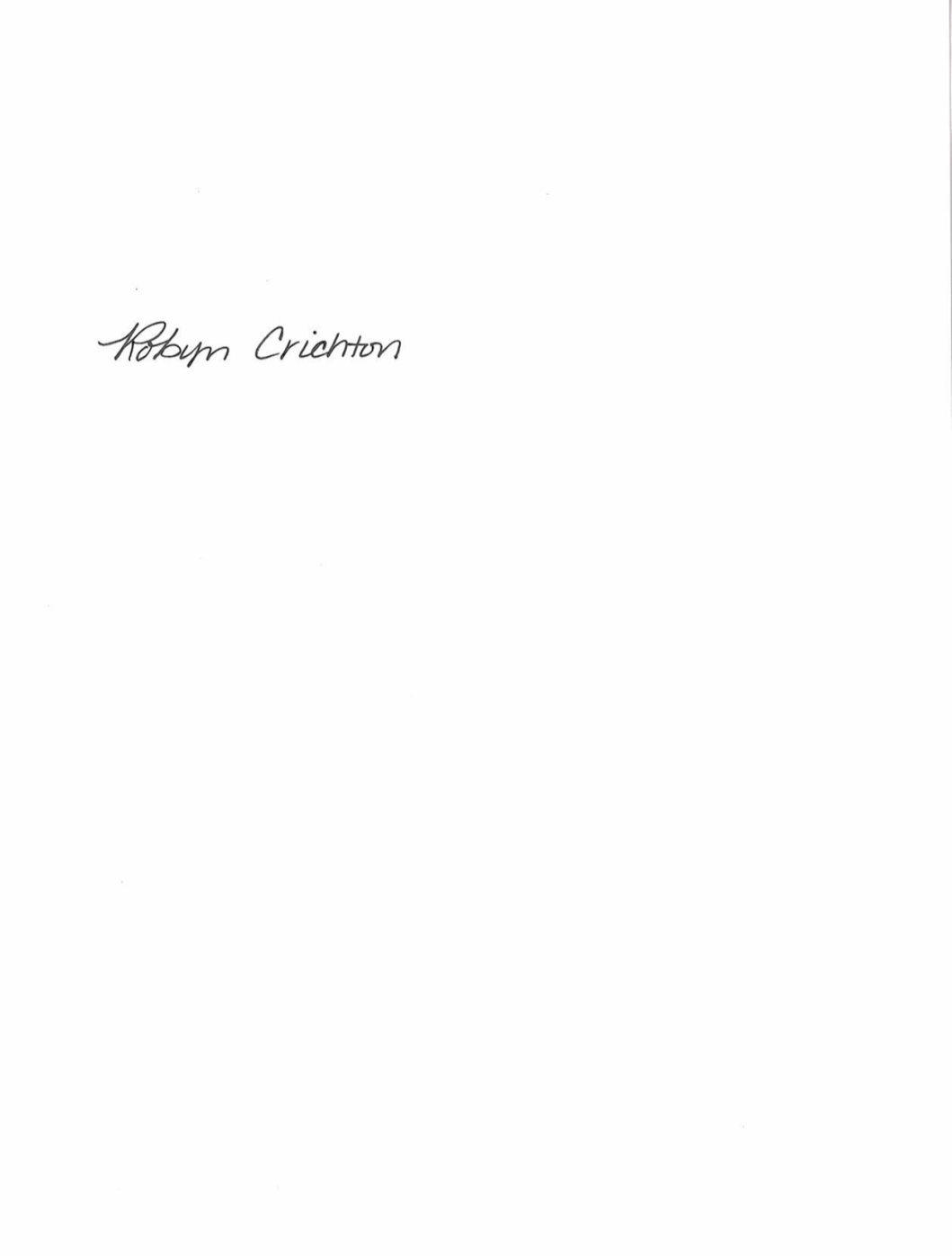 Robyn Crichtoncc: 	Joshua Motzer, CenturyLinkOH2022-07